Муниципальное образование Кондинский район(Ханты – Мансийский автономный округ – Югра)ГЛАВА КОНДИНСКОГО РАЙОНАПОСТАНОВЛЕНИЕот20мая2013 года							        №26-ппгт.МеждуреченскийО награждении(С изменениями, внесенными постановлением главы от 14.11.2013 № 65-п)Руководствуясь решением Думы Кондинского района от 15 сентября 2011 года № 135 «Об утверждении Положения о почетном звании и наградах Кондинского района», на основании протокола заседания Межведомственной комиссии по наградам от 17мая 2013 года № 16, представленных документов:1. Наградить Почетной грамотой главы Кондинского района:1.1. За многолетний добросовестный труд, высокий профессиональный уровеньи в связи с празднованием 90-летнего юбилея со дня образования Кондинского районаГустова Олега Спартаковича - старшего государственного инспектора по маломерным судам, руководителя Междуреченского инспекторского отделения государственной инспекции по маломерным судам Федерального казенного учреждения  «Центра государственной    инспекции по маломерным     судам Министерства по ликвидации чрезвычайных ситуаций России по Ханты-Мансийскому автономному округу – Югре», пгт.Междуреченский;Шишкину Татьяну Николаевну – начальника организационно-правового отдела администрации сельского поселения Болчары, с.Болчары.1.2. За вклад в социально-экономическое развитие района в сфере малого и среднего предпринимательства, добросовестный труд  и в связи с празднованием Дня российского предпринимательства:	Кокину Валентину Николаевну– индивидуального предпринимателя, пгт.Куминский;	Коробенко Олега Григорьевича – индивидуального предпринимателя, пгт.Луговой;	Моисеева Анатолия Александровича – директора сельскохозяйственной национальной общины «Красный Яр», пгт.Луговой;	Фатеева Василия Ефимовича – индивидуального предпринимателя, пгт.Луговой.	1.3. За вклад в социально-экономическое развитие района в сфере малого и среднего предпринимательства, добросовестный труд, оказание спонсорской помощи и в связи с празднованием Дня российского предпринимательства:Орешкину Татьяну Михайловну – индивидуального предпринимателя,пгт.Луговой;	Мурашову Веру Александровну – директораобщества с ограниченной ответственностью «Импульс», пгт.Луговой.2. Наградить Благодарственным письмом главы Кондинского района: 	2.1. За добросовестный труд, высокий профессиональный уровень и в связи с празднованием 90-летнего юбилея со дня образования Кондинского района:	Айнетдинову Ирину Геннадьевну-  начальникаотдела по общему и дошкольному образованию управления образования администрации Кондинского района, пгт.Мортка;	Борисенко Наталию Григорьевну- заместителя начальника управления по экономике и финансам управления образования администрации Кондинского района, пгт.Мортка;	Чилимову Нелли Анатольевну – заместителя главы администрации городского поселения Луговой, пгт.Луговой.	2.2. За вклад в социально-экономическое развитие района в сфере малого и среднего предпринимательства и в связи с празднованием Дня российского предпринимательства:БаранцевуОксану Анатольевну–индивидуального предпринимателя, пгт.Мортка;Борькова Ивана Алексеевича – индивидуального предпринимателя, д.Кама;	Ерыкалову Валентину Александровну - индивидуального предпринимателя, д.Юмас;	Кокотова Александра Михайловича- индивидуального предпринимателя, пгт.Мортка;	ЛобановуНуриюНизамутдиновну – индивидуального предпринимателя, пгт.Междуреченский;	Петрову МариюНиконоровну – директора общества с ограниченной ответственностью «Луговая», пгт.Луговой;	Чашкину Светлану Александровну – директора общества с ограниченной ответственностью «Бахус», пгт.Мортка.2.3. За активную гражданскую позицию, плодотворную работу в Совете депутатов городских  и  сельских  поселений Кондинского района второго созыва:Совет депутатов сельского поселения Болчары;Совет депутатов сельского поселения Леуши;Совет депутатов сельского поселения Мулымья;Совет депутатов сельского поселения Половинка;Совет депутатов сельского поселения Шугур;Совет депутатов городского поселения Кондинское;Совет депутатов городского поселения Куминский;Совет депутатов городского поселения Луговой;Совет депутатов городского поселения Мортка;Совет депутатов городского поселения Междуреченский.3. Настоящее постановление опубликовать в газете «Кондинский вестник» и разместить на официальном сайте органов местного самоуправления Кондинского района.4. Настоящее постановление вступает в силу после подписания.5. Контроль за выполнением настоящего постановления оставляю за собой. Глава Кондинского района 						А.Н.Поздеев	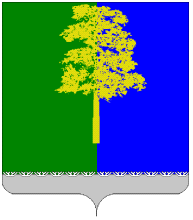 